                  Приложение 2к Решению Собрания депутатов    Миасского городского округа    от _______________ № ____Схема функционального зонирования территории г. Миасса (фрагмент) с учетом изменений в Генеральный план Миасского городского округа в части изменения типов функционального назначения территории, расположенной в Северном районе г. Миасса, в границах пр. Октября, ул. Жуковского, ул. Вернадского, Объездной автодороги, проезда с ул. Вернадского на Объездную автодорогу (микрорайон «К»)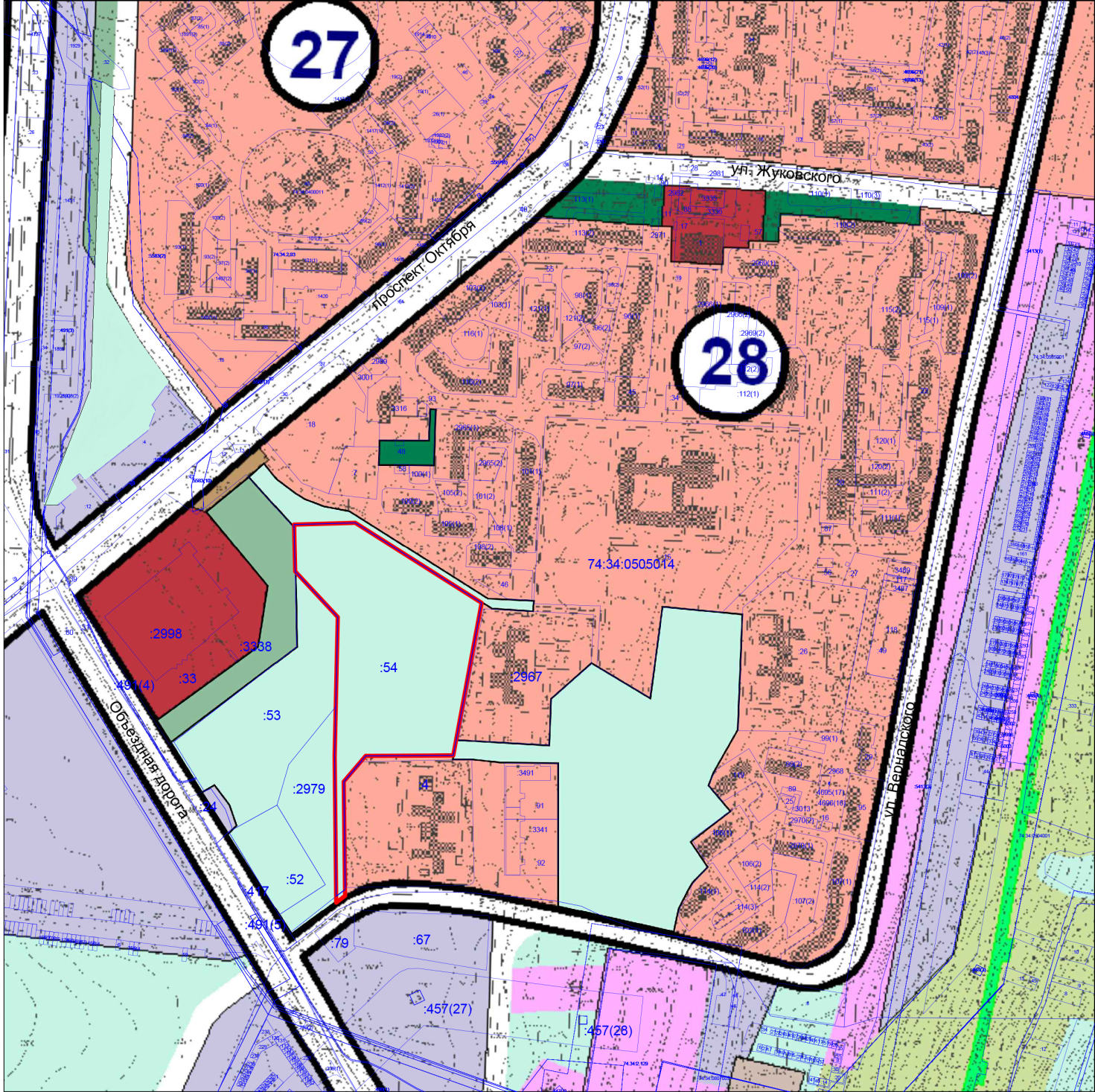 